Рабочая модульная программа«Мир тетра»дополнительной общеобразовательной общеразвивающей программы социально-гуманитарной направленности «Школа Незнайки»Автор-составитель:Микова Мария Александровна,педагог дополнительного образованияЧДОУ «УКЦ «Ступени»Омск, 2023Оглавление1. Пояснительная запискаРабочая модульная программа «Мир тетра» дополнительной общеобразовательной общеразвивающей программы социально-гуманитарной направленности «Школа Незнайки» (далее Программа) реализуется в течение 4 лет и предназначена для детей 3-7 лет. Программа разработана на основе авторской технологии развития ребёнка-дошкольника в театрализованной деятельности «Подготовка и проведение театрализованных игр в детском саду» Т.И. Петровой, Е.Л. Сергеевой, Е.С. Петровой.Программа учитывает основные идеи Концепции развития дополнительного образования детей до 2030 года (утверждена распоряжением Правительства Российской Федерации от 31 марта 2022 г. № 678-р), в том числе:-  понимание целей развития дополнительного образования детей как создание условий для самореализации и развития талантов детей, а также воспитание высоконравственной, гармонично развитой и социально ответственной личности;- постановка задач дополнительного образования, среди которых: обновление содержания и методов обучения при реализации дополнительных общеобразовательных программ; расширение участия организаций негосударственного сектора в реализации  данных программ; организация воспитательной деятельности на основе социокультурных, духовно-нравственных ценностей российского общества и государства; включение в дополнительные общеобразовательные программы по всем направленностям компонентов, обеспечивающих формирование функциональной грамотности и навыков, связанных с эмоциональным, физическим, интеллектуальным, духовным развитием человека;- формулировка предназначения программ социально-гуманитарной направленности, обеспечивающих «создание условий для вовлечения детей в практику глобального, регионального и локального развития общества, развития культуры межнационального общения, лидерских качеств, финансовой, правовой и медиа-грамотности, предпринимательской деятельности, в том числе с применением игровых форматов и технологий, использования сетевых коммуникаций в реальной и виртуальной среде, формирования у обучающихся навыков, связанных с эмоциональным, физическим, интеллектуальным, духовным развитием человека».Театр – это самый доступный вид искусства для детей, раскрывающий духовный и творческий потенциал ребенка и дающий реальную возможность адаптироваться ему в социальной среде. Театрализованная деятельность позволяет ребенку решать многие проблемные ситуации опосредованно от лица какого-либо персонажа. Это помогает преодолевать робость, неуверенность в себе, застенчивость. Воспитать привычку к выразительной публичной речи путем привлечения его к выступлениям перед аудиторией.Сказанное определяет актуальность Программы, в ходе реализации которой в соответствии с возрастными особенностями детей и особенностями организации образовательного процесса в системе дополнительного образования, с детьми организуется игровая деятельность в рамках определенной темы.При разработке и реализации Программы в полной мере используются преимущества дополнительного образования в сравнении с другими видами образования, которые проявляются в следующих его характеристиках: свободный личностный выбор деятельности, определяющей индивидуальное развитие дошкольника; вариативность содержания и форм организации образовательной деятельности; доступность информации для каждого ребенка, вне зависимости от его способностей, места проживания в городе Омске, социального статуса родителей; адаптивность ребенка к возникающим изменениям.Цель Программы – развитие творческих способностей детей средствами театрального искусства.Задачи:Для детей 3-5 лет1. Активизировать познавательный интерес детей.2. Снимать зажатость и скованность.3. Развивать зрительное и слуховое внимание, память, наблюдательность, находчивость, фантазию, воображение, образное мышление.4. Развивать умение произвольно реагировать на команду или музыкальный сигнал.5. Развивать умение согласовывать свои действия с другими детьми.6. Развивать умение подбирать слова, соответствующие заданным существенным признакам.7. Развивать способности импровизировать игры-драматизации на темы знакомых сказок.8. Развивать чувство ритма и координацию движений, пластическую выразительность и музыкальность, умение равномерно размещаться и двигаться по сценической площадке, не наталкиваясь друг на друга.9. Развивать речевое дыхание и правильную артикуляцию, дикцию на материале скороговорок и стихов.10. Развивать умение пользоваться интонациями, выражающими основные чувства.11. Тренировать четкое произношение согласных в конце слова.12. Пополнять словарный запас.13. Воспитывать доброжелательность и контактность в отношениях со сверстниками.14. Знакомить с создателями спектакля, с театральной терминологией, с устройством зрительного зала и сцены.15. Воспитывать культуру поведения в театре.Для детей 5-7 лет1. Формировать и активизировать познавательный интерес детей.2. Снимать зажатость и скованность.3. Развивать зрительное и слуховое внимание, память, наблюдательность, находчивость, фантазию, воображение, образное мышление, музыкальный слух;4. Развивать умение согласовывать свои действия с другими детьми; умение общаться с людьми в разных ситуациях; интерес к сценическому искусству.5. Развивать способность верить в любую воображаемую ситуацию (превращать и превращаться); навыки действий с воображаемыми предметами; умение сочинять этюды по сказкам, импровизировать игры-драматизации на темы знакомых сказок;6. Развивать чувство ритма и координацию движений; пластическую выразительность и музыкальность; двигательные способности, ловкость, подвижность; умение создавать образы живых существ с помощью выразительных пластических движений;7. Развивать умение пользоваться разнообразными жестами; речевое дыхание и правильную артикуляцию; дикцию на основе чтения скороговорок и стихов.8. Тренировать четкое произношение согласных в конце слова. Пополнять словарный запас. Учить строить диалог.9. Научить пользоваться интонациями, выражающими основные чувства.10.Знакомить: с театральной терминологией, видами театрального искусства; с создателями спектакля; с устройством зрительного зала и сцены.11.Воспитывать культуру поведения в театре.Программа предусматривает реализацию воспитательных целей, ценностей и задач, сформулированных в дополнительной общеобразовательной общеразвивающей программе социально-гуманитарной направленности «Школа Незнайки» ЧДОУ УКЦ «Ступени» (раздел «Программа воспитания»). Согласно данному документу, основу воспитания при реализации Программы составляют традиционные ценности российского общества, понимаемые как нравственные ориентиры, формирующие мировоззрение граждан России, передаваемые от поколения к поколению, лежащие в основе общероссийской гражданской идентичности и единого культурного пространства Омской области и страны, укрепляющие гражданское единство, нашедшие свое уникальное, самобытное проявление в духовном, историческом и культурном развитии многонационального народа России (согласно Основам государственной политики по сохранению и укреплению традиционных российских духовно-нравственных ценностей, утвержденных Указом Президента Российской Федерации от 9 ноября 2022 г. № 809).При реализации Программы предусматривается приобщение детей дошкольного возраста к традиционным ценностям российского общества - жизнь, достоинство, права и свободы человека, патриотизм, гражданственность, служение Отечеству и ответственность его судьбу, высокие нравственные идеалы, крепкая семья, созидательный труд, приоритет духовного над материальным, гуманизм, милосердие, справедливость, коллективизм, взаимопомощь и взаимоуважение, историческая память и преемственность поколений, единство народов России.При создании и реализации данной Программы учитывается, что вся система ценностей российского народа находит отражение в ее содержании, в соответствии с возрастными особенностями детей: ценности Родина и природа лежат в основе патриотического направления воспитания; ценности милосердие, жизнь, добро лежат в основе духовно-нравственного направления воспитания; ценности человек, семья, дружба, сотрудничество лежат в основе социального направления воспитания; ценность познание лежит в основе познавательного направления воспитания; ценности жизнь и здоровье лежат в основе физического и оздоровительного направления воспитания; ценность труд лежит в основе трудового направления воспитания; ценности культура и красота лежат в основе эстетического направления воспитания.В Программе заложено сочетание индивидуальной и совместной деятельности детей, она строится с учётом специфических для дошкольников видов деятельности.Программа осуществляет театрализованное развитие детей дошкольного возраста в процессе разнообразной художественной деятельности – изобразительной, музыкальной, художественно-речевой и др. Реализовывать программу целесообразно в совместной деятельности родителей, детей и педагога.Объем и срок освоения Программы.Каждая ступень программы реализуется 1 учебный год.Объем программы:1 год обучения:Группа «Кнопочки» - 44 академических часа;Группа «Сказка» - 47 академических часов.2 год обучения:Группа «Винтики и Шпунтики» - 44 академических часа;Группа «Гномики» - 47 академических часов.3 год обучения:Группа «Цветики» - 44 академических часа;Группа «Теремок» - 47 академических часов.4 год обучения:Группа «Знайки» - 39 академических часа.Группа «Сафари» - 47 академических часов.Форма обучения - очнаяОсобенности организации образовательного процесса.Занятия групповые. В состав группы входят дети одного возраста (3-4 года, 4-5 лет, 5-6 лет, 6-7 лет). Основной состав группы постоянный, но может меняться в течение года в связи с поступлением или отчислением обучающихся.Режим занятий:Занятия в группе «Кнопочки» и «Сказка» проходят 1 раз в неделю по 15 минут. Это обусловлено возрастными особенностями детей 3-4 лет.Занятия в группе «Винтики и Шпунтики» и «Гномики» проходят 1 раз в неделю по 20 минут. Это обусловлено возрастными особенностями детей 4-5 лет.Занятия в группе «Цветики» проходят 1 раз в неделю по 25 минут.Занятия в группе «Теремок» проходят 1 раз в неделю. Занятия длятся 25 минут. Это обусловлено возрастными особенностями детей 5-6 лет.Занятия в группе «Знайки» и «Сафари» проходят 1 раз в неделю по 30 минут. Это обусловлено возрастными особенностями детей 6-7 лет.Программа составлена с учетом реализации межпредметных связей по разделам.1. «Музыкальное воспитание», где дети учатся слышать в музыке разное эмоциональное состояние и передавать его движениями, жестами, мимикой; слушают музыку к очередному спектаклю, отмечая разнохарактерное ее содержание, дающее возможность более полно оценить и понять характер героя, его образ.2. «Изобразительная деятельность», где дети знакомятся с репродукциями картин, иллюстрациями, близкими по содержанию сюжету спектакля, учатся рисовать разными материалами по сюжету спектакля или отдельных его персонажей.3. «Развитие речи», на котором у детей развивается четкая, ясная дикция, ведется работа над развитием артикуляционного аппарата с использованием скороговорок, чистоговорок, потешек.4. «Ознакомление с художественной литературой», где дети знакомятся с литературными произведениями, которые лягут в основу предстоящей постановки спектакля и других форм организации театрализованной деятельности (занятий по театрализованной деятельности, театрализованных игр на других занятиях, праздниках и развлечениях, в повседневной жизни, самостоятельной театральной деятельности детей).5. «Ознакомление с окружающим», где дети знакомятся с явлениями общественной жизни, предметами ближайшего окружения, природными явлениями, что послужит материалом, входящим в содержание театрализованных игр и упражнений.6. «Ритмика», где дети учатся через танцевальные движения передавать образ какого-либо героя, его характер, настроение.Формы работы с детьми 3-5 лет: игра-драматизация, речевой тренинг, речевая ситуация, драматические этюды, театроведение, комплексная подготовка к спектаклю, чтение художественной литературы.Формы работы с детьми 5-7 лет: игра-драматизация, речевой тренинг, речевая ситуация, драматические этюды, театроведение, комплексная подготовка к спектаклю, чтение художественной литературы.Для успешной реализации поставленных задач предполагается тесное взаимодействие с педагогами и родителями. Такое сотрудничество определяет творческий и познавательный характер процесса, развитие творческих способностей детей, обуславливает его результативность. Работа с педагогами предусматривает: беседы, консультации по развитию творческих способностей, проведение мастер-классов, показ детских представлений. Работа с родителями предполагает: индивидуальные консультации, беседы, рекомендации, показ детских представлений.Условия реализации Программы.Для успешного решения поставленных задач требуются:1. Материально-техническое обеспечениеРеализация Программы происходит в учебном классе или зале, оборудованном стандартной учебной мебелью (столы, стулья), а также современной техникой – проектором, ноутбуком.Дидактический материал: Настольный театр игрушек. Настольный театр картинок. Стенд-книжка. Фланелеграф. Теневой театр. Пальчиковый театр. Театр Би-ба-бо. Театр Петрушки. Детские костюмы для спектаклей. Взрослые костюмы для спектаклей. Элементы костюмов для детей и взрослых. Атрибуты для занятий и для спектаклей. Ширма для кукольного театра. Музыкальный центр, видеоаппаратура. Медиатека (аудио- и CD диски). Декорации к спектаклям. Методическая литература.2. Информационное обеспечение. В процессе реализации программы используются текстовые, фото и видеоматериалы из открытых интернет источников.3. Кадровое обеспечение: педагог дополнительного образования, осуществляющий проведение занятий на основе тематического планирования и содержания Программы, а также педагог-психолог, задачей которого является психолого-педагогическая диагностика обучающихся, коррекция личностного развития каждого ребенка.4. Использование возможностей уклада, воспитывающей среды, событий, совместной деятельности в образовательных ситуациях всех участников образовательных отношений ЧДОУ УКЦ «Ступени».Уклад, в качестве установившегося порядка жизни ЧДОУ «УКЦ «Ступени», определяет мировосприятие, гармонизацию интересов и возможностей совместной деятельности детских, взрослых и детско-взрослых общностей в пространстве реализации данной Программы. Уклад задает и удерживает ценности воспитания для всех участников образовательных отношений, среди которых: цель и смысл деятельности организации, ее миссия; принципы жизни и воспитания; образ «Ступеней», особенности, символика, внешний имидж; отношения к воспитанникам, их родителям (законным представителям), сотрудникам и партнерам.Другой важный компонент - воспитывающая среда «Ступеней», включающая в себя условия для формирования эмоционально-ценностного отношения ребенка к окружающему миру, другим людям, себе; условия для обретения ребенком первичного опыта деятельности и поступка в соответствии с традиционными ценностями российского общества; условия для становления самостоятельности, инициативности и творческого взаимодействия в разных детско-взрослых и детско-детских общностях, включая разновозрастное детское сообщество.События связаны с построением годового цикла методической работы на основе традиционных ценностей российского общества. Это позволяет педагогу в ходе реализации Программы спроектировать работу с группой в целом, с подгруппами детей, с каждым ребенком. В ЧДОУ «УКЦ «Ступени» реализуются: занятия воспитательной направленности; проекты, имеющие воспитательную ценность; праздники; общие дела; свободная игра; свободная деятельность детей – все эти возможности используются при реализации Программы.В процессе использования Программы реализуется воспитательный потенциал, который несет в себе совместная деятельность в образовательных ситуациях, в том числе:- ситуативная беседа, рассказ, советы, вопросы;- социальное моделирование, воспитывающая (проблемная) ситуация, составление рассказов из личного опыта;- чтение художественной литературы с последующим обсуждением и выводами, сочинение рассказов, историй, сказок, заучивание и чтение стихов наизусть;- разучивание и исполнение песен, театрализация, драматизация, этюды-инсценировки;- рассматривание и обсуждение картин и книжных иллюстраций, просмотр видеороликов, презентаций, мультфильмов;- организация выставок (книг, репродукций картин, тематических или авторских, детских поделок);- экскурсии (в музей, в общеобразовательную организацию), посещение спектаклей, выставок;- игровые методы (игровая роль, игровая ситуация, игровое действие и другие);- демонстрация собственной нравственной позиции педагогом, личный пример педагога, приучение к вежливому общению, поощрение (одобрение, тактильный контакт, похвала, поощряющий взгляд и другие).2. Тематическое планирование программы «Мир театра»1-ый год обучения для группы «Кнопочки»1-ый год обучения для группы «Сказка»2-й год обучения для группы «Винтики-Шпунтики»2-й год обучения для группы «Гномики»3-й год обучения для группы «Цветики»3-й год обучения для группы «Теремок»4-й год обучения для группы «Знайки»4-й год обучения для группы «Сафари»3. Содержание рабочей модульной программыПервый год обучения (группы «Кнопочки» и «Сказка»)Раздел 1. Основы кукловожденияТеория: Знакомство с кукольным театром. Показ кукол кукольного театра.Практика:Показ кукольных спектаклей.Игра: «Театр двух актеров». Этюды: «Медведь и лиса», «Встреча зайца и медведя», «Пляска Маши»Раздел 2. Основы кукольного театраТеория:Развивать эмоциональный отклик на действия персонажей кукольного спектакля, вызывать сочувствие и желание помочь, учить давать оценку поступкам действующих лиц.Практика:Просмотр кукольных спектаклей.Сказки: «Заюшкина избушка», русская народная сказка. «Смоляной бычок», русская народная сказка, Этюды: «Мама гуляет», «Девочка гуляет», «Две мышки», «Дед и репа».Раздел 3. Основы актерского мастерстваТеория:Формирование представлений о характерной мимике; развивать способность детей понимать эмоциональное состояние другого человека.Знакомство с приемами выражения своего эмоционального состояния.Практика:Игры: «Будь внимателен», «Канон для малышей», «Запомни свое место».Раздел 4. Основные принципы драматизацииТеория: Знакомство с приемами эмоционального насыщения речиАктивизация словаряПриемы:Игры и этюды, направленные на совершенствование импровизационных способностей детей, на формирование положительного отношения к играм-драматизациям, поддержание желания участвовать в этом виде деятельности. Сказки: «Теремок», «Колобок», русские народные сказки.Сценка: «Еж и лиса» (по стихотворению В. Фетисова).Раздел 5. Самостоятельная театральная деятельностьТеория:Практика:Использование игр, проблемных ситуаций, побуждающих детей играть с куклами настольного театра.Раздел 6. Театральная азбукаТеория: Знакомство детей с правилами поведения в театре.Практика:Организация беседы с детьми о театре, о правилах поведения в театре.Раздел 7. Проведение праздниковПрактика:Участие детей в театрализованных мероприятиях (праздник Осени, Новый год, день мамы, летний праздник и др.), способствующих развитию способности свободно и раскрепощенно держаться перед зрителями в соответствии с индивидуальными особенностями детей; поддержанию желания доставить удовольствие своим выступлением родителям, воспитателям детского сада, малышам.Второй год обучения (группы «Винтики и Шпунтики» и «Гномики»)Раздел 1. Основы кукловожденияТеория:Знакомство с приемами кукловождения резиновой, пластмассовой, мягкой игрушки настольного театра, настольно-плоскостного театра, настольного театра конусной игрушки.Знакомство с приемами последовательного накладывания картинок согласно сюжету простых, знакомых сказок (стендовый театр на фланелеграфе и магнитной доске).Знакомство с театральной ширмой, с приемами вождения верховых кукол на ширме.Практика:Игра: «Театр двух актеров». Этюды: «Медведь и лиса», «Встреча зайца и медведя», «Пляска Маши»Игра: «Театр двух актеров». Этюды: «В гости к Маше», «Собака и медведь», «Пляска деда и бабы», «Встреча зайца и лисы», «Пляска лисы и кота», «Бабушка и внучка» и др.Раздел 2. Основы кукольного театраТеория:Знакомство с приемами эмоциональной выразительности речи детей; воспитывать умение следить за развитием действия в сказке, развивать эмоциональный отклик на действия персонажей кукольного спектакля, вызывать сочувствие и желание помочь, учить давать оценку поступкам действующих лиц.Расширять представления детей о театральной ширме, отработка приемов вождения верховых куколПрактика:Участие в кукольном театре, кукольных спектаклях.Сказки: «Заюшкина избушка», русская народная сказка. «Смоляной бычок», русская народная сказка, Сказки: «Маша и медведь», русская народная сказка. Игра: «Театр двух актеров». Этюды: «Мама гуляет», «Девочка гуляет», «Две мышки», «Дед и репа». Сказка: «Как собака себе друга искала», мордовская народная сказка.Раздел 3. Основы актерского мастерстваТеория:Формирование представлений о характерных театральных жестах (отталкивания, притягивания, раскрытия, закрытия); развивать способность детей понимать эмоциональное состояние другого человека. Знакомство с приемами выражения своего эмоционального состояния.Знакомство с пиктограммами (карточками-символами, изображающими разные эмоции человека — веселье, грусть).Знакомство с приемами понимания эмоционально-выразительных движений рук.Практика:Этюды: М. Чистяковой на выразительность жеста: «Тише», «Иди ко мне», «Уходи», «До свидания»; на выражение основных эмоций: «Лисичка подслушивает», «Вкусные конфеты», «Новая кукла», «Лисенок боится», «Ваське стыдно», «Молчок»; М. Чехова на внимание, веру, наивность и фантазию.Игры: «Будь внимателен», «Канон для малышей», «Запомни свое место», «Запомни свою позу», «Флажок» М. Чистяковой.Игры и этюды, на правильность понимания эмоционально-выразительное движение рук и адекватное использование жестов. Этюды: «Это я!», «Это мое!», «Отдай!», «Сосульки», «Шалтай-Болтай», «Петрушка прыгает» М. ЧистяковойРаздел 4. Основные принципы драматизацииТеория: Знакомство с приемами импровизации.Знакомство с приемами эмоционального насыщения речиАктивизация словаряПриемы:Игры и этюды, направленные на совершенствование импровизационных способностей детей, на формирование положительного отношения к играм-драматизациям, поддержание желания участвовать в этом виде деятельности. Сказки: «Теремок», «Колобок», русские народные сказки.Сценка: «Еж и лиса» (по стихотворению В. Фетисова).Сказки: «Рукавичка», украинская народная сказка. Сценки: «Медведь» (по стихотворению Г. Виеру «На праздник»)Сказки: «Волк и семеро козлят», русская народная сказка; «Аленушка и лиса», русская народная сказка; «Красная Шапочка», французская сказка.Сценки: «Кот» (по стихотворению Г. Виеру)Раздел 5. Самостоятельная театральная деятельностьТеория:Практика:Использование игр, проблемных ситуаций, побуждающих детей играть с куклами настольного театра, разыгрывать знакомые сказки, стихотворения, использовать стендовые виды театров (фланелеграф, магнитная доска) и театры верховых кукол, игры-драматизации.Раздел 6. Театральная азбукаТеория:Формирование представлений детей о театре (артисты - волшебники театра, куклы - маленькие помощники артистов); Знакомство детей с правилами поведения в театре; пополнение и активизация словаря детей, вводя специальную терминологию, связанную с театральной деятельностью - названия разнообразных кукол (отдельных видов кукольных театров); названия театральных персонажей, предметов, декораций.Практика:Организация беседы с детьми о театре, театральной деятельности, о правилах поведения в театре.Раздел 7. Проведение праздниковПрактика:Участие детей в театрализованных мероприятиях (праздник Осени, Новый год, день мамы, летний праздник и др.), способствующих развитию способности свободно и раскрепощенно держаться перед зрителями в соответствии с индивидуальными особенностями детей; поддержанию желания доставить удовольствие своим выступлением родителям, воспитателям детского сада, малышам.Третий год обучения (группы «Цветики» и «Теремок»)Раздел 1. Основы кукловожденияТеория:Углубление представлений о приемах вождения верховых кукол.Знакомство с приемами кукловождения пальчикового театра, театра бибабо, марионеток и кукол с «живой рукой».Практика:Игра: «Театр двух актеров». Этюды: «Радостная встреча деда с Жучкой», «Неприятный разговор», «Игра в жмурки», «К нам пришел зайчик», «Цыпленок и петушок», «Кот и петушок», «К нам в гости страус пришел», «Танец Аленушки».Раздел 2. Основы кукольного театраТеория:Знакомство с приемами эмоциональной выразительности речи детей;Учить правильному речевому дыханию, умению менять темп, силу звука, добиваться четкой дикции воспитывать умение следить за развитием действия в сказке, развивать эмоциональный отклик на действия персонажей кукольного спектакля, вызывать сочувствие и желание помочь, учить давать оценку поступкам действующих лиц.Расширять представления детей о театральной ширме, отработка приемов вождения верховых кукол.Практика:Участие в кукольном спектакле «Кукушка», ненецкая сказка Отработка приемов правильного речевого дыхания, смены темпа, силы звука, четкой дикции.Через игры и упражнения формировать интонационную выразительность речи; вызывать интерес к пальчиковому театру, театру бибабо, желание участвовать в спектакле с куклами этих театров; развивать интерес к театру марионеток, к кукле с «живой рукой».Сказки: «Кот, петух и лиса», русская народная сказка (пальчиковый театр); «Жихарка», русская народная сказка (театр бибабо) «Гуси-лебеди», русская народная сказка. «Хозяйка» - П. Синявский (бибабо, кукла Аленушка из театра кукол с «живой рукой»).Раздел 3. Основы актерского мастерстваТеория:Углубление представлений о характерных театральных жестах (отталкивания, притягивания, раскрытия, закрытия); развивать способность детей понимать эмоциональное состояние другого человека. Знакомство с приемами выражения своего эмоционального состояния.Продолжение знакомства с пиктограммами (карточками-символами, изображающими разные эмоции человека - веселье, грусть, радость, печаль).Углубление представлений о приемах понимания эмоционально-выразительных движений рук.Практика:Этюды: «Удивление», «Цветок», «Северный полюс», «Сердитый дедушка», «Провинившийся» (М. Чистяковой).Игры с пиктограммами: «Подбери фразу», «Придумай и скажи фразу с интонацией карточки-пиктограммы»Этюды М. Чехова: на внимание, веру, наивность, фантазиюРазвитие выразительности жеста Этюды М. Чехова: «Вот он какой», «Игра с камушками», «Спать хочется», «Карлсон», «Золушка».Раздел 4. Основные принципы драматизацииТеория:Знакомство с приемами и средствами передачи образов, передачи диалогов, действий героев.Знакомство с приемами импровизации.Знакомство с приемами эмоционального насыщения речиАктивизация словаряПриемы:Через игры и этюды совершенствование импровизационных способностей, стимулирование желания изменять действия, вводить свои реплики; учить чувствовать своего партнера, стремиться подыграть ему; продолжать воспитывать заинтересованное отношение к играм-драматизациям.Сказки: «Три поросенка», сказка в переводе С. Я. Маршака.Инсценировка: «Кто сказал "мяу"?» (по В. Сутееву).Сценки: «Еж», «Спор туч» (по стихотворе-нию Л. Корчагина)Раздел 5. Самостоятельная театральная деятельностьПрактика:Использование игр, проблемных ситуаций, побуждающих детей играть с куклами настольного театра, разыгрывать знакомые сказки, стихотворения, использовать стендовые виды театров (фланелеграф, магнитная доска) и театры верховых кукол, игры-драматизации.Привлечение детей к самостоятельным играм с верховыми куклами на ширме.Побуждение детей придумывать сказки, используя кукол пальчикового театра, театра бибабо, куклы с «живой рукой».Раздел 6. Театральная азбукаТеория:Углубление представлений детей о театре (артисты — волшебники театра, куклы - маленькие помощники артистов); Знакомство детей с историей и устройством театра, правилами поведения в театре; пополнение и активизация словаря детей, вводя специальную терминологию, связанную с театральной деятельностью - названия разнообразных кукол (отдельных видов кукольных театров); названия театральных персонажей, предметов, декораций.Практика:Организация беседы с детьми о театре, театральной деятельности, о правилах поведения в театре.Раздел 7. Проведение праздниковТеория:Практика:Участие детей в театрализованных мероприятиях (праздник Осени, Новый год, день мамы, летний праздник и др.), способствующих развитию способности свободно и раскрепощенно держаться перед зрителями в соответствии с индивидуальными особенностями детей; поддержанию желания доставить удовольствие своим выступлением родителям, воспитателям детского сада, малышам.Четвертый год обучения (группы «Знайки» и «Сафари»)Раздел 1. Основы кукловожденияТеория:Углубление представлений о приемах вождения верховых кукол.Углубление представлений о приемах кукловождения пальчикового театра, театра бибабо, марионеток, кукол с «живой рукой».Знакомство с приемами вождения кукол-вертушек, тростевых кукол.Знакомство с напольным видом театра — конусным, приемами вождения этих куколПрактика:Этюды для каждого вида кукольного театра по программам разных возрастных групп.Игра: «Театр двух актеров». Этюды: «Веселая зарядка», «Попугай умывается», «Неожиданная встреча». Этюды: «Прогулка в лес», «Встреча друзей», «Веселый перепляс»Раздел 2. Основы кукольного театраТеория:Поддержание устойчивого интереса к новым видам театров: тростевых и напольных кукол.Развивать творческую самостоятельность в передаче образа.Знакомство с приемами эмоциональной выразительности речи детей;Учить правильному речевому дыханию, умению менять темп, силу звука, добиваться четкой дикции воспитывать умение следить за развитием действия в сказке, развивать эмоциональный отклик на действия персонажей кукольного спектакля, вызывать сочувствие и желание помочь, учить давать оценку поступкам действующих лиц.Расширять представления детей о театральной ширме, отработка приемов вождения верховых куколПрактика:Участие в кукольном спектакле «Кукушка», ненецкая сказкаОтработка приемов правильного речевого дыхания, смены темпа, силы звука, четкой дикции.Через игры и упражнения формировать интонационную выразительность речи; вызывать интерес к пальчиковому театру, театру бибабо, желание участвовать в спектакле с куклами этих театров; развивать интерес к театру марионеток, к кукле с «живой рукой».Инсценировки. Сказки: «Кот, петух и лиса», русская народная сказка (пальчиковый театр); «Жихарка», русская народная сказка (театр бибабо) «Гуси-лебеди», русская народная сказка. «Хозяйка» - П. Синявский (бибабо, кукла Аленушка из театра кукол с «живой рукой»)Раздел 3. Основы актерского мастерстваТеория:Расширение диапазона эмоционального восприятия и выражения различных эмоций (радость, горе, удивление, испуг); обучение выражению различных эмоций и воспроизведению отдельных черт характера.Углубление представлений о характерных театральных жестах (отталкивания, притягивания, раскрытия, закрытия); развивать способность детей понимать эмоциональное состояние другого человека. Знакомство с приемами выражения своего эмоционального состояния.Продолжение знакомства с пиктограммами (карточками-символами, изображающими разные эмоции человека — веселье, грусть, радость, печаль).Углубление представлений о приемах понимания эмоционально-выразительных движений рук.Практика:Этюды М. Чехова: «Потерялся», «Котята», «Маленький скульптор», «Часовой», «Робкий ребенок», «Повар-лгун».Игры с карточками-пиктограммами: «Передавалки», «Нарисуй и скажи»Этюды М. Чехова: на внимание, веру, наивность, фантазиюРазвитие выразительности жеста Этюды М. Чехова: «Вот он какой», «Игра с камушками», «Спать хочется», «Карлсон», «Золушка».Обучение детей интуитивно распознавать атмосферу человека, события, места, времени года, дня и уметь вживаться в эту атмосферу; развивать память и фантазию.Этюды М. Чехова: на внимание, веру, наивность, фантазию, атмосферуРаздел 4. Основные принципы драматизацииТеория:Совершенствование импровизационных возможности детей, побуждение к поиску выразительных средств для передачи характерных особенностей персонажей спектакля Знакомство с приемами и средствами передачи образов, передачи диалогов, действий героев.Знакомство с приемами импровизации.Знакомство с приемами эмоционального насыщения речиАктивизация словаряПриемы:Через игры и этюды совершенствование импровизационных способностей, стимулирование желания изменять действия, вводить свои реплики; учить чувствовать своего партнера, стремиться подыграть ему; продолжать воспитывать заинтересованное отношение к играм-драматизациям.Сказки: «Сказка про храброго зайца», Д. Мамин-Сибиряк.Инсценировки: по стихотворениям Ю. Копотова — «Волнушки»; В. И. Мирясова - «Осенний листок»; Ю. Тувима - «Спор овощей»Раздел 5. Самостоятельная театральная деятельностьПрактика:Побуждение детей к самостоятельному сочинению и разыгрыванию небольших сказок, используя кукол-вертушек, тростевых и напольных куколИспользование игр, проблемных ситуаций, побуждающих детей играть с куклами настольного театра, разыгрывать знакомые сказки, стихотворения, использовать стендовые виды театров (фланелеграф, магнитная доска) и театры верховых кукол, игры-драматизации.Привлечение детей к самостоятельным играм с верховыми куклами на ширме.Побуждение детей придумывать сказки, используя кукол пальчикового театра, театра бибабо, куклы с «живой рукой».Раздел 6. Театральная азбукаТеория:Углубление знаний детей о театре как виде искусства.Формировать устойчивый интерес к театральному искусству, потребность каждого ребенка обращаться к театру как к источнику особой радости, эмоциональных переживаний, творческого соучастия;- уточнять сведения об основных средствах выразительности;- закреплять представления детей об особенностях различных театров (опера, балет, драматический театр, кукольный, детский, театр зверей);- расширять диапазон сведений о тех, кто работает в театре (капельдинер, постановщик танцев);- закреплять навык поведения во время посещения театра, просмотра спектакля;- определять и называть разновидности знакомых кукольных театров (настольный, стендовый, бибабо, верховых кукол, марионетки, кукол с «живой рукой», пальчиковый).Уточнять и обобщать знания детей о театре, его истории, разновидностях, устройстве, театральных профессиях, костюмах, атрибутах, правилах поведения в театре, видах кукольных театров, театральной терминологии, средствах художественной выразительностиПрактика:Организация беседы с детьми о театре, театральной деятельности, о правилах поведения в театре.Раздел 7. Проведение праздниковПрактика:Участие детей в театрализованных мероприятиях (праздник Осени, Новый год, день мамы, летний праздник и др.), способствующих развитию способности свободно и раскрепощенно держаться перед зрителями в соответствии с индивидуальными особенностями детей; поддержанию желания доставить удовольствие своим выступлением родителям, воспитателям детского сада, малышам.4. Планируемые результаты освоения ПрограммыВ результате освоения программы у обучающихся:Дети 3-5 лет:Умеют действовать согласованно, включаясь в действие одновременно или последовательно.Запоминают заданные позы.Запоминают и описывают внешний вид любого ребенка.Знают 4-6 артикуляционных упражнений.Умеют составлять предложения с заданными словамиДети 5-7 лет:Умеют действовать согласованно, включаясь в действие одновременно или последовательно. Умеют снимать напряжение с отдельных групп мышц.Запоминают заданные позы. Запоминают и описывают внешний вид любого ребенка. Знают 5-8 артикуляционных упражнений.Умеют:- делать длинный выдох при незаметном коротком вздохе, не прерывают дыхание в середине фразы и беззвучно;- произносить скороговорки в разных темпах, шепотом; произносить одну и ту же фразу или скороговорку с разными интонациями;- выразительно прочитать диалогический стихотворный текст, правильно и четко произнося слова с нужными интонациями;- составлять предложения с заданными словами; сочинять этюды по сказкам; строить простейший диалог.Владеют навыками пантомимы.Формы аттестации.Программа предусматривает текущий контроль, промежуточную и итоговую аттестации.Формами текущего и промежуточного контроля и итоговой аттестации являются: открытое занятие; наблюдение.Итоговая аттестация проводится в форме театрализованного показа.Оценочные материалыОценка образовательных результатов обучающихся по Программе осуществляется в ходе мониторинга на основании оценочных материалов для программы.Оценка производится в процессе наблюдения за детьми в ходе выполнения упражнений, в процессе игр, в процессе проведения открытых занятий или праздников.Так как Программа является развивающей, то достигнутые успехи демонстрируются воспитанниками во время проведения творческих мероприятий: концерты, творческие показы, вечера внутри группы для показа другим группам, родителям.Диагностика уровней умений и навыков старших дошкольников по театрализованной деятельности проводится на основе творческих заданий.Наблюдение за детьми в течение года происходит по следующим критериям и уровням:1.Основы театральной культуры.Высокий уровень – 3 балла: проявляет устойчивый интерес к театральной деятельности; знает правила поведения в театре; называет различные виды театра, знает их различия, может охарактеризовать театральные профессии.Средний уровень – 2 балла: интересуется театральной деятельностью; использует свои знания в театрализованной деятельности.Низкий уровень – 1 балл: не проявляет интереса к театральной деятельности; затрудняется назвать различные виды театра.2. Речевая культура.Высокий уровень – 3 балла: понимает главную идею литературного произведения, поясняет свое высказывание; дает подробные словесные характеристики своих героев; творчески интерпретирует единицы сюжета на основе литературного произведения.Средний уровень – 2 балла: понимает главную идею литературного произведения, дает словесные характеристики главных и второстепенных героев; выделяет и может охарактеризовать единицы литературного изведения.Низкий уровень – 1 балл: понимает произведение, различает главных и второстепенных героев, затрудняется выделить литературные единицы сюжета; пересказывает с помощью педагога.3. Эмоционально-образное развитие.Высокий уровень – 3 балла: творчески применяет в спектаклях и инсценировках знания о различных эмоциональных состояниях и характерах героев; использует различные средства выразительности.Средний уровень – 2 балла: владеет знания о различных эмоциональных состояниях и может их продемонстрировать; использует мимику, жест, позу, движение.Низкий уровень – 1 балл: различает эмоциональные состояния, но использует различные средства выразительности с помощью воспитателя.4.Основы коллективной творческой деятельности.Высокий уровень - 3 балла: проявляет инициативу, согласованность действий с партнерами, творческую активность на всех этапах работы над спектаклем.Средний уровень – 2 балла: проявляет инициативу, согласованность действий с партнерами в коллективной деятельности.Низкий уровень – 1 балл: не проявляет инициативы, пассивен на всех этапах работы над спектаклем.Характеристика уровней знаний и умений театрализованной деятельностиВысокий уровень (18-21 баллов).Проявляет устойчивый интерес к театральному искусству и театрализованной деятельности. Понимает основную идею литературного произведения (пьесы). Творчески интерпретирует его содержание.Способен сопереживать героям и передавать их эмоциональные состояния, самостоятельно находит выразительные средства перевоплощения. Владеет интонационно-образной и языковой выразительностью художественной речи и применяет в различных видах художественно-творческой деятельности.Импровизирует с куклами различных систем. Свободно подбирает музыкальные характеристики к персонажам или использует ДМИ, свободно поет, танцует. Активный организатор и ведущий коллективной творческой деятельности. Проявляет творчество и активность на всех этапах работы.Средний уровень (11-17 баллов).Проявляет эмоциональный интерес к театральному искусству и театрализованной деятельности. Владеет знаниями о различных видах театра и театральных профессиях. Понимает содержание произведения.Дает словесные характеристики персонажам пьесы, используя эпитеты, сравнения и образные выражения.Владеет знаниями о эмоциональных состояниях героев, может их продемонстрировать в работе над пьесой с помощью воспитателя. Создает по эскизу или словесной характеристике-инструкции воспитателя образ персонажа.С помощью руководителя подбирает музыкальные характеристики к персонажам и единицам сюжета.Проявляет активность и согласованность действий с партнерами.Активно участвует в различных видах творческой деятельности.Низкий уровень (7-10 баллов).Мало эмоционален, проявляет интерес к театральному искусству только как зритель. Затрудняется в определении различных видов театра.Знает правила поведения в театре.Понимает содержание произведения, но не может выделить единицы сюжета.Пересказывает произведение только с помощью руководителя.Различает элементарные эмоциональные состояния героев, но не может их продемонстрировать при помощи мимики, жеста, движения.Не проявляет активности в коллективной творческой деятельности.Не самостоятелен, выполняет все операции только с помощью руководителя.Уровни освоения программы детской театральной студии по критериям определяются в пределе от 0 до 3 баллов.3 балла - высокий, (характерна творчески преобразующая деятельность детей, самостоятельная работа, творческие изменения, высокий уровень мотивации).2 балла – средний, (активная познавательная деятельность, проявляют творческую инициативу при выполнении заданий, выражена мотивация на рост, самостоятельность при выполнении заданий).1 балл - начальный, (репродуктивный, мотивированный на обучение (занимаются с интересом; нуждаются в помощи педагога).0 баллов - низкий уровень.УтверждаюДиректор ЧДОУ «УКЦ «Ступени»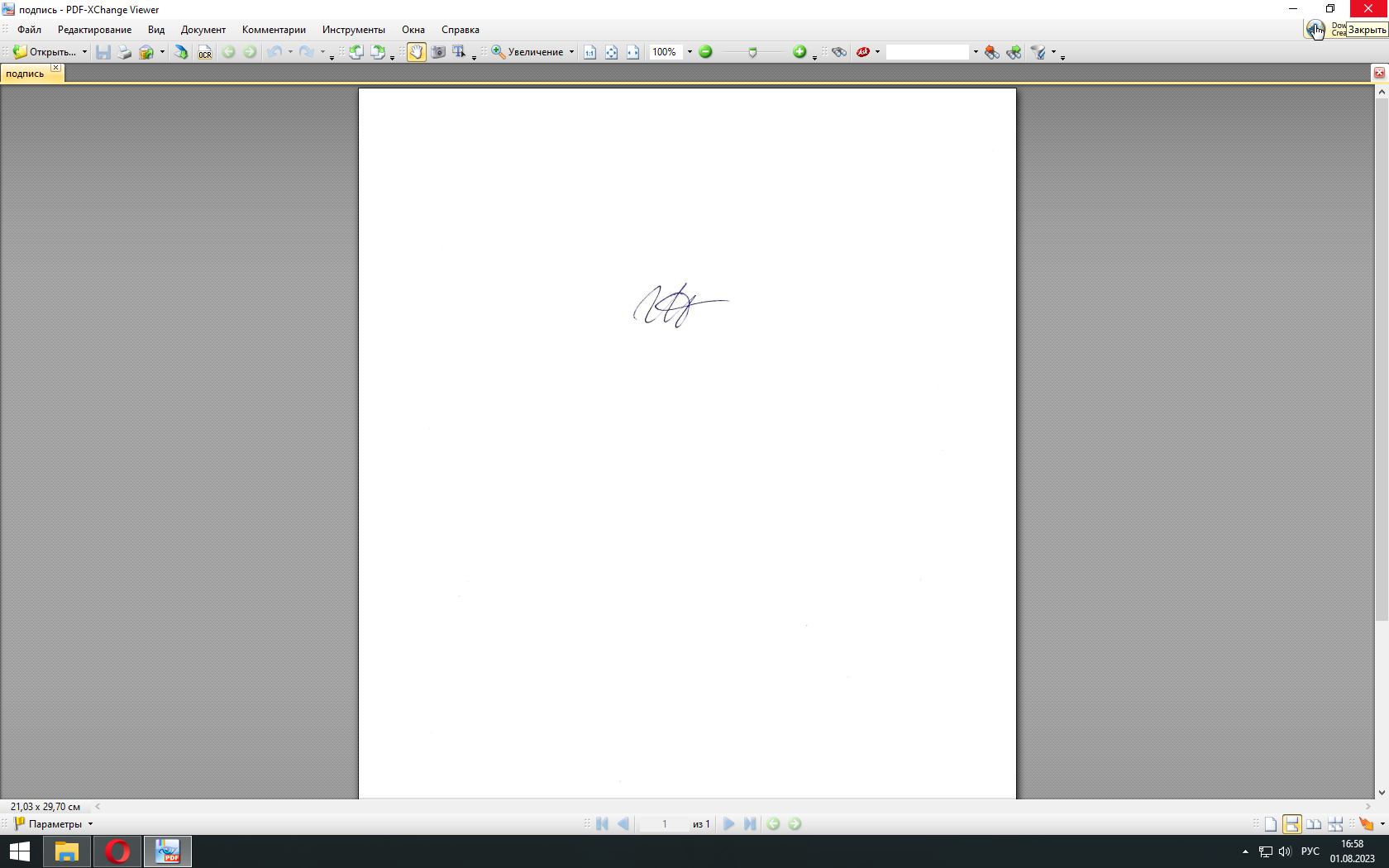 Г.В. Никишина01 августа 2023 года№ п/пНаименование разделаСтр. 1.Пояснительная записка32.Тематическое планирование программы «Мир театра»93.Содержание рабочей модульной программы124.Планируемые результаты освоения Программы20№п/пТемаКоличество часовКоличество часовКоличество часов№п/пТемаВсегоТеорияПрактикаОсновы кукловождения413Основы кукольного театра1046Основы актерского мастерства1046Основные принципы драматизации826Самостоятельная театральнаядеятельность615Театральная азбука211Проведение праздников404Всего по программе441331№п/пТемаКоличество часовКоличество часовКоличество часов№п/пТемаВсегоТеорияПрактикаОсновы кукловождения413Основы кукольного театра1046Основы актерского мастерства1046Основные принципы драматизации1037Самостоятельная театральнаядеятельность716Театральная азбука211Проведение праздников404Всего по программе471433№п/пТемаКоличество часовКоличество часовКоличество часов№п/пТемаВсегоТеорияПрактикаОсновы кукловождения211Основы кукольного театра1046Основы актерского мастерства1046Основные принципы драматизации826Самостоятельная театральнаядеятельность615Театральная азбука431Проведение праздников404Всего по программе441529№п/пТемаКоличество часовКоличество часовКоличество часов№п/пТемаВсегоТеорияПрактикаОсновы кукловождения211Основы кукольного театра1046Основы актерского мастерства1046Основные принципы драматизации1037Самостоятельная театральнаядеятельность716Театральная азбука431Проведение праздников404Всего по программе471631№п/пТемаКоличество часовКоличество часовКоличество часов№п/пТемаВсегоТеорияПрактикаОсновы кукловождения211Основы кукольного театра1046Основы актерского мастерства1046Основные принципы драматизации826Самостоятельная театральнаядеятельность615Театральная азбука431Проведение праздников404Всего по программе441529№п/пТемаКоличество часовКоличество часовКоличество часов№п/пТемаВсегоТеорияПрактикаОсновы кукловождения211Основы кукольного театра1046Основы актерского мастерства1046Основные принципы драматизации1037Самостоятельная театральнаядеятельность716Театральная азбука431Проведение праздников404Всего по программе471631№п/пТемаКоличество часовКоличество часовКоличество часов№п/пТемаВсегоТеорияПрактикаОсновы кукловождения211Основы кукольного театра1046Основы актерского мастерства826Основные принципы драматизации826Самостоятельная театральнаядеятельность514Театральная азбука220Проведение праздников404Всего по программе391227№п/пТемаКоличество часовКоличество часовКоличество часов№п/пТемаВсегоТеорияПрактикаОсновы кукловождения211Основы кукольного театра1046Основы актерского мастерства1046Основные принципы драматизации1037Самостоятельная театральнаядеятельность716Театральная азбука431Проведение праздников404Всего по программе471631